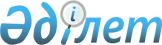 О присвоении наименований составных частей населенных пунктов Беловского сельского округа
					
			Утративший силу
			
			
		
					Решение акима Беловского сельского округа Мамлютского района Северо-Казахстанской области от 3 февраля 2010 года N 1. Зарегистрировано Управлением юстиции Мамлютского района Северо-Казахстанской области 1 марта 2010 года N 13-10-103. Утратило силу - решением акима Беловского сельского округа Мамлютского района Северо-Казахстанской области от 9 апреля 2010 года N 2

      Сноска. Утратило силу - решением акима Беловского сельского округа Мамлютского района Северо-Казахстанской области от 9.04.2010 N 2      На основании статьи 35 Закона Республики Казахстан «О местном государственном управлении и самоуправлении в Республике Казахстан» от 23 января 2001 года № 148, статьи 14 Закона Республики Казахстан «Об административно–территориальном устройстве Республики Казахстан» от 8.12.1993 года № 4200, Аким сельского округа РЕШИЛ:



      1. Присвоить наименование составных частей населенных пунктов Беловского сельского округа согласно приложению.



      2. Настоящее решение вводится в действие по истечению десяти календарных дней после дня его первого официального опубликования.      Аким сельского округа                      Б. Касенова

Приложение

к решению акима

сельского округа

от 03.02.2010 года № 1 О присвоении наименований составных частей населенных пунктов Беловского сельского округа      село Прогресс:

      1. улица Школьная      село: Белое

      1. улица Зеленая 

      2. улица Береговая 

      3. улица Лесная 

      4. улица Школьная 

      5. улица Озерная 

      6. улица Победы 

      7. улица Российский переулок 

      8. улица Токовская 

      9. улица Кузнечный переулок

      10. улица Тихая 

      11. улица Интернациональная 

      12. улица Черемушки      село Чистое:

      1. улица Первомайская 

      2. улица Береговая 

      3. улица Школьная 

      4. улица Победы 

      5. улица Рабочая 

      6. улица Октябрьская 

      7. улица Центральная 

      8. переулок Советский 

      9. улица Интернациональная       село Коваль

      1. улица Школьная

      2. улица Озерная      село Сливное

      1. улица Школьная

      2. улица Озерная      село Щучье

      1. улица Школьная

      2. улица Черемушки
					© 2012. РГП на ПХВ «Институт законодательства и правовой информации Республики Казахстан» Министерства юстиции Республики Казахстан
				